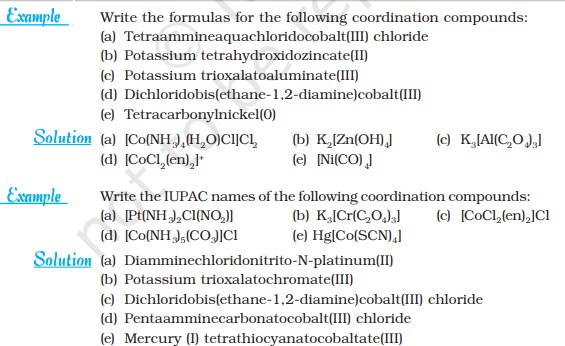 Problems:(a) What is the systematic name of Na3[AlF6]?(b) What is the systematic name of [CoCl2(en)2]NO3?(c) What is the formula of tetraammine bromo chloroplatinum(IV) chloride?(d) What is the formula of hexaamminecobalt(III) hexachloroferrate(III)?(e) What is the systematic name of Li[AlH4]?(f) What is the systematic name of Na3[Co(NO2)6]1-Give the chemical formula for Hexaaquanickel(ll) aquapentabromochromate(lll).
2-Give the name for [Co(NH3)6][CoCl6]. 3-Practice naming some complex compounds:a-[PtCl2(NH3)2]    	b-K2[PtCl4]       c-[Pt(NH3)4]2+d-[Pt(NH3)3Cl]Cl       e-[Ni(CN)4]2-     f- [CoCl4(NH3)2]-.Practice writing the complex compound formulas:1-Hexaaquochromium(III) chloride.	2-Ammonium diaquatetrachloroaurate(III).	 3-Potassium hexacyanoferrate(II).		4-Potassium hexacyanoferrate(III).		5-Lithium tetrahydrido aluminate(III).6-Sodium hexanitrito Cobaltate(III).   . 7-Potassium tetracyanoaurate(II) ionClicker Qstn: the correct name for the complex Na2[Ni(CN)4]Disodium tetranickelcyanide.Sodium tetracyanidenickel(l).Disodium tetracyanonickelo(lV).Natrium tetranickel(Vl)cyanide.Sodium tetracyanonickelate(ll).[Ag(NH3)2]Cl   or      [Ag(NH3)2]NO3.In these compounds, silver is ____________.NH3 is ______________.and Cl or NO3 is ____________________. C.N. is ____________.  Ligands are attached by ___________bonds.Counterions are attached by _______ bonds.1-[Co2(CO)8]                             2-[Fe2(CO)9]               3-[Cr(C6H6)2]4-[Fe(CO)2(NO)2]                     5-[PdCl2(NH3)2]         6-[Fe(CN)6]4-    7-[Cd(CN)4]2-                            8-[Cu(CN)4]3-             9-K4[Fe(CN)6]   10-K3[Fe(CN)6]                        11-[Co(NH3)6]3+         12-Na[Fe(CN)6]    13-[CoCl(NH3)4(H2O)]Cl2       14-Li[AlH4]                 15-Na3[Co(NO2)6]        16-[Ag(NH3)2]NO3                  17-K[Au(CN)4]-          18-[Ni(CN)4]2-Q/ write Limitations of Sedgwick theoryStructure of complex compounds  based on VBTStructure of nickel tetracarbonyl [Ni(CO)4] .Formation of [NiCl4] 2-Structure of [Ni(CN)4]2- .Structure of [CoF6]3- .Structure of [Co(NH3)6]3+ .Q/ Draw the electron box diagram, geometrical structure, hybridization and calculate magnetic moment  for the following coordination compounds according VBT:

1- [FeF6]3-              2-[CuCl5]3-                 3-[Co(NH3)4(H2O)Cl]Cl2
4-Li[AlH4]              5-Na3[Co(NO2)6]        6-[Ag(NH3)2]NO 
7-K[Au(CN)4]-       8-[Fe(CN)6] 4-               9-[Cd(CN)4]2-                     10-[Cu(CN)4]3-      11-K4[Fe(CN)6]           12-K3[Fe(CN)6]